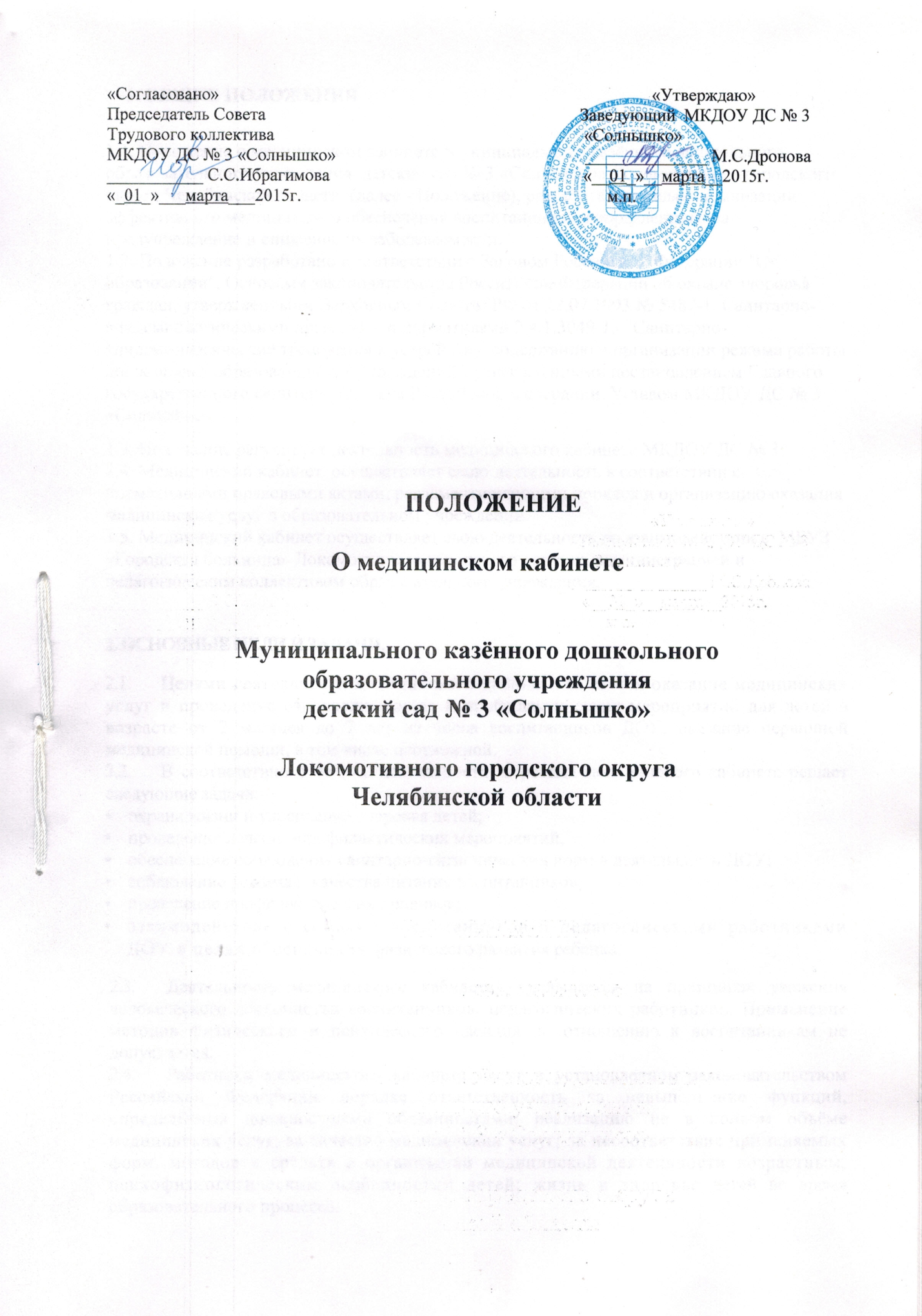     1. ОБЩИЕ ПОЛОЖЕНИЯ
1.1. Положение о медицинском кабинете Муниципального казённого дошкольного образовательного учреждения  детский сад № 3 «Солнышко» Локомотивного городского округа Челябинской области  (далее - Положение), разработано в целях организации эффективного медицинского обеспечения воспитанников, направленного на предупреждение и снижение их заболеваемости.
1.2. Положение разработано в соответствии с Законом Российской Федерации "Об образовании", Основами законодательства Российской Федерации об охране здоровья граждан, утвержденными Верховным Советом РФ от 22.07.1993 № 5487-1, Санитарно-эпидемиологическими правилами и нормативами 2.4.1.3049-13 "Санитарно-эпидемиологические требования к устройству, содержанию и организации режима работы дошкольных образовательных учреждений", утвержденными постановлением Главного государственного санитарного врача Российской Федерации, Уставом МКДОУ ДС № 3 «Солнышко». 1.3. Положение регулирует деятельность медицинского кабинета МКДОУ ДС № 3;
1.4. Медицинский кабинет  осуществляет свою деятельность в соответствии с нормативными правовыми актами, регламентирующими порядок и организацию оказания медицинских услуг в образовательном учреждении.
1.5. Медицинский кабинет осуществляет свою деятельность во взаимодействии с  МБУЗ «Городская больница» Локомотивного городского округа», администрацией и педагогическим коллективом образовательного учреждения.
2. ОСНОВНЫЕ ЦЕЛИ И ЗАДАЧИ.Целями деятельности медицинского кабинета являются оказание медицинских услуг и проведение оздоравливающих и профилактических мероприятий для детей в возрасте от 2 месяцев до 7 лет из числа воспитанников ДОУ, оказание первичной медицинской помощи, в том числе неотложной.В соответствии с целями деятельности, персонал медицинского кабинета решает следующие задачи:охрана жизни и укрепление здоровья детей;проведение лечебно-профилактических мероприятий,обеспечение соблюдения санитарно-гигиенических норм в деятельности ДОУ;соблюдение режима и качества питания воспитанников;проведение профилактических прививок;•	взаимодействие с семьями воспитанников и педагогическими работниками ДОУ в целях обеспечения физического развития ребенка.Деятельность медицинского кабинета основывается на принципах уважения человеческого достоинства воспитанников, педагогических работников. Применение методов физического и психического насилия по отношению к воспитанникам не допускается.Работники медицинского кабинета несут в установленном законодательством Российской Федерации порядке ответственность за невыполнение функций, определённых должностными обязанностями: реализацию не в полном объёме медицинских услуг; за качество медицинских услуг; за несоответствие применяемых форм, методов и средств в организации медицинской деятельности возрастным, психофизиологическим особенностям детей; жизнь и здоровье детей во время образовательного процесса.3. ФУНКЦИИ СОТРУДНИКОВ МЕДИЦИНСКОГО КАБИНЕТА3.1.	В соответствии с возложенными целями и задачами, сотрудники медицинского кабинета осуществляют следующие основные функции:Осмотр детей, работа с медицинской документацией.Проведение профилактических прививок, забор материала для лабораторных исследований, оказание доврачебной помощи (процедурный кабинет).Изоляция заболевших детей.Проведение лечебно-профилактических мероприятий.Осуществление медико – педагогического контроля на физкультурных занятиях.3.2.	Функции врача-педиатра:Осуществляет организационно-методическое руководство медицинским кабинетом;Ведет наблюдение детей.Проводит профилактические осмотры и диспансерное наблюдение детей.Проводит иммунизацию детей;Осуществляет мероприятия по профилактике и раннему выявлению гепатита В и С и др. заболеваний.3.3.	Функции медицинской сестры:Обеспечивает выполнение мероприятий по охране жизни и здоровья детей в ДОУ.Соблюдает правила и нормы охраны труда, техники безопасности и противопожарной безопасности.Осуществляет контроль над соблюдением санитарно-гигиенического и санитарно-эпидемиологического режимов во всех помещениях ДОУ.Ведет осмотр детей во время утреннего приема.Изолирует заболевших и оказывает первую медицинскую помощь детям и сотрудникам ДОУ.Ежемесячно проводит учет часто болеющих детей, инфекционных заболеваний, травматизма.Распределяет детей по медицинским группам для занятий физической культурой. Осуществляет медико-педагогический контроль над организацией двигательного режима в учреждении, методикой проведения утренней гимнастики и физических занятий и их воздействием на детский организм.Контролирует проведение закаливающих мероприятий.Обеспечивает регулярное наблюдение за диспансерной группой больных, и их оздоровлением.Доводит до сведения руководителя результаты о состояния здоровья воспитанников, их заболеваемости, мероприятиях, направленных на укрепление их здоровья.Проводит работу по профилактике травматизма, учету и анализу всех случаев травм.Оказывает доврачебную медицинскую помощь нуждающимся.Контролирует летнюю оздоровительную работу с детьми.Готовит заявки на приобретение в медицинский кабинет необходимых медикаментов, дезинфицирующих средств, медицинского инструмента и оборудования, следит за сроком годности.Планирует вакцинации в рамках национального календаря профилактических прививок и календаря профилактических прививок по эпидемическим показаниям и контролирует состояние здоровья детей, делает анализ заболеваемости.Проводит санитарно-просветительную работу среди сотрудников и родителей по гигиеническому воспитанию, формированию навыков здорового образа жизни, профилактике инфекционных и других заболеваний.В части осуществления контроля за работой пищеблока и его персонала медицинская сестра:контролирует соблюдение санитарно-гигиенических правил;контролирует процесс приготовления пищи и распределение блюд по утвержденному заведующим меню;контролирует качество продуктов при их поступлении, хранения и реализации;контролирует правильность хранения суточных проб готовой пищи;ведет подсчет выполнения норм основных продуктов, калорийности и химического состава, энергоценности и стоимости рационов;•	осуществляет общее руководство технологией приготовления пищи, контролирует правильность закладки продуктов и выхода блюд, отпуск продуктов и блюд из кухни в группы строго по режиму и нормам;снимает пробу с пищи перед подачей ее на стол с отметкой результатов в бракеражном журнале.несет ответственность за проведение витаминизации блюд;ведет журнал здоровья работников пищеблока, бракеражный журнал, накопительную ведомость, журнал витаминизации готовой пищи.3.3.20.	Медицинская сестра вправе требовать от сотрудников ДОУ соблюдения санитарных норм и правил в организации учебно-воспитательного процесса. Факты нарушения санитарных норм и правил в организации учебно-воспитательного процесса медицинская сестра своевременно доводит до сведения заведующего ДОУ.3.3.21. Информирует родителей или других законных представителей несовершеннолетнего о планируемой иммунопрофилактике, профилактических осмотрах и других медицинских мероприятиях дошкольников и проводит их после получения согласия родителей (законных представителей).4. ПРАВА СОТРУДНИКОВ МЕДИЦИНСКОГО КАБИНЕТА.Медицинский персонал имеет право:4.1.	Знакомиться с проектами решений руководителя ДОУ, решениями органов управления ДОУ, относящимися к их деятельности.4.2.	Отказаться от выполнения распоряжений администрации учреждения в тех случаях, когда они противоречат профессиональным этическим принципам или задачам работы, определяемым настоящим Положением.4.3.	Требовать от администрации учреждения создания условий, необходимых для выполнения профессиональных обязанностей.4.4 Совместно с врачом, закрепленным за ДОУ, определять конкретные задачи работы с детьми, педагогами, родителями; выбирать формы и методы этой работы, решать вопросы об очерёдности проведения различных видов работ, выделении приоритетных направлений деятельности в определенный период.Участвовать в работе Педагогического совета и психолого–медико-педагогических консилиумах учреждения по вопросам, связанным с переводом ребенка из одной группы в другую, построении обучения по индивидуальным программам (с учетом психофизиологических особенностей ребенка), переводе детей во вспомогательные воспитательные учреждения и т.д.Принимать участие, выступать с обобщением опыта своей работы на методических объединениях, педагогических советах, родительских собраниях, конференциях различных уровней.4.7. Проходить аттестацию на категорию в соответствии с установленными сроками.5. ОТВЕТСТВЕННОСТЬ СОТРУДНИКОВ МЕДИЦИНСКОГО КАБИНЕТА5.1.	Медицинская сестра:Несет персональную ответственность за сохранность жизни и здоровья каждого ребенка, являющегося воспитанником ДОУ.Отвечает за сохранность имущества, находящегося в медицинском кабинете.Несет ответственность за правильное хранение, использование и реализацию медикаментов.Следит за состоянием и набором медицинских аптечек в группах.За неисполнение обязанностей медицинская  сестра несет дисциплинарную, материальную и уголовную ответственность в соответствии с действующим законодательством.6. ВЗАИМООТНОШЕНИЯ И СВЯЗИ Медицинский кабинет осуществляет свою деятельность во взаимодействии с  МБУЗ «Городская больница Локомотивного городского округа», администрацией и педагогическим коллективом образовательного учреждения, и медиками других ДОУ Локомотивного городского округа.7. ОРГАНИЗАЦИЯ МЕДИЦИНСКОЙ ДЕЯТЕЛЬНОСТИ7.1.	При приёме ребёнка в ДОУ родители (законные представители) должны представить медицинскую карту ребёнка, медицинский полюс и сертификат о прививках.7.2.	При отчислении воспитанника из ДОУ  либо переводе в другое дошкольное учреждение медицинская карта воспитанника выдается родителям (законным представителям) лично в руки.	Режим работы медицинского кабинета: с 8.00 до 18.00.Для оказания медицинской помощи детям и проведения профилактической работы медицинский кабинет имеет следующий набор помещений:Медицинский кабинетпроцедурный кабинетизолятор7.5. Медицинский кабинет оснащен необходимым медицинским инвентарем и оборудованием, а так же имеет набор медикаментов для оказания первичной медицинской помощи.Медицинский кабинет имеет: естественное освещение, вентиляцию, раковину для мытья рук в каждом кабинете с горячим и холодным водоснабжением, отопление, канализацию. Медицинский кабинет эстетически оформлен. Медицинские работники следят за эстетическим оформлением медицинского кабинета учреждения, соблюдают личную гигиену и форму одежды.8. ДОКУМЕНТАЦИЯ МЕДИЦИНСКОГО КАБИНЕТА.
	Медицинская сестра своевременно и правильно ведёт медицинскую документацию, в соответствии с установленной формой учётной документации медицинского кабинета.
 Медицинская карта ребенка Прививочный журнал Инструкция по проведению профилактических прививок Журнал контроля санитарного состояния помещений детского сада Журнал осмотра детей на педикулез и кожные заболевания Журнал учета острой заболеваемости Журнал учета инфекционных заболеваний Журнал учета детей, направленных к фтизиатру План работы на годЖурнал замечаний о состоянии здоровья и назначения врачейПапка результатов бактериологического обследования воды, продуктовТетрадь обследования на энтеробиозЖурнал учета «С»-витаминизации детей Журнал учёта бактерицидных облучателей.Журнал учёта производственного травматизма.Журнал учёта медицинского инструментария.Журнал учёта лекарственных препаратов.Журнал температурного режима холодильника.Журнал учёта профилактических прививок.Журнал генеральных уборок кабинета.Журнал учёта гипераллергических реакций МАНТУ.Журнал м/о от БЦЖ.Журнал месячного плана  R – мантуЖурнал осмотра узкими специалистамиЖурнал медико – педагогического контроля за занятиями физкультуройЖурнал учета диспансерных детей  Вся учётно-отчётная документация должна быть прошнурована, пронумерована и скреплена печатью руководителя учреждения.
